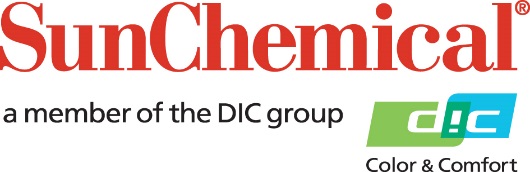 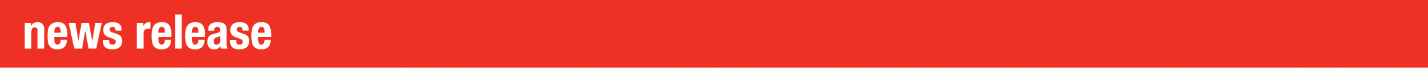 PR Contacts:					Heather Buchholz, Sun Chemical	Matt Parry, Mower+1 708 236 3779			+1 315 413 4318heather.buchholz@sunchemical.com	mparry@mower.com Sun Chemical to Highlight Metal Decorating Solutions and Services at Cannex 2019PARSIPPANY, N.J., U.S.A. – April 1, 2019 – During Cannex 2019, Sun Chemical will showcase its full line of metal decorating products for monobloc, tube and aerosol cans as well as additional services ranging from special effects coatings and brand colour management to brand protection solutions, laser marking and print standardisation.  Ink Solutions for Aluminum Tubes, Monobloc Aerosols as well as Two- and Three-Piece CansVisitors of booth #1143 will learn how Sun Chemical’s SunDuo inks for two-piece cans optimise metal can print production with excellent printability at high speeds, good adhesion and a high pigment load. The inks are suitable for the printing of non-varnish and overvarnish steel and aluminum cans. The SunTrio ink range for three-piece cans for sheetfed printing has excellent press performance and good adhesion between layers and to the substrate. SunTrio, both in UV and conventional, is suitable for all types of metal cans and closures, from crowns to drums, aluminum pilfer proof caps, aerosols, food cans and fish drawn cans.Sun Chemical’s SunAltec series of inks for decoration of monobloc aerosols, drink bottles and aluminum collapsible tubes offer superior quality and fastness properties with outstanding performance, superior quality, high productivity and strong chemical resistance properties.Part of the SunAltec product family on display, the MB Plus Series is a versatile ink series that has been specifically designed for the application on monobloc aerosols. The ink series uses an alkyd-based ink system, which has been modified for optimum performance on new generation product lines utilising today’s basecoat technology. Colour Management Services Designed to Further Enhance Metal Decorating Booth visitors will also learn about Sun Chemical’s SunColorBox, a ‘toolkit’ that comprises a comprehensive set of applications and services aimed at supporting converters to produce consistent brand colours, anywhere in the world, within a fully integrated and optimised digital process, from design to press. Customers who have implemented SunColorBox have achieved substantial savings in press make-ready time, right first time on press, substrate waste and more.One SunColorBox tool allows converters to create a digital proof simulating the metal decorating substrate that can be quickly produced and verified as an achievable target, accelerating the colour approval process. Through Sun Chemical’s partnership with CGS and the use of a Roland digital inkjet printer, converters can now bypass the costly process of providing brand owners with a manual wet proof if they wanted to see a proof of a concept or mock-up sample. To learn more, visit www.sunchemical.com/colormanagement.Other Sun Chemical Services on Display During Cannex 2019Thanks to Sun Chemical’s partnership with Document Security Solutions (DSS) to cross market and sell one another’s high-level anti-counterfeiting products, booth visitors can learn how AuthentiGuard® can help brand owners, supply chain personnel and consumers to validate product authenticity using a smartphone. Multiple covert taggant-reader systems, special effect inks and smart sensor technology will also be on display.Sun Chemical’s SunLase™ laser marking solution is a coating that enables brand owners to add content to both secondary and primary packaging information after the filling and closure of the package, whether for practical supply chain purposes or as a late stage packaging differentiator. The SunLase solution prints a transparent or tinted coating onto a packaging substrate during the printing process. After the packaging has been sealed, variable coding graphic information, such as barcodes, QR codes and “Use By” dates or branding, can be created using a low power CO2 or fiber laser to change the colour of the patch to black where marked, with no risks to the packaged product.For more information, visit Sun Chemical at booth #1143 during Cannex 2019 at the Colorado Convention Center in Denver, Colo. from 1 to 3 May 2019, or download Sun Chemical’s “Brighter Ideas for Metal Packaging Guide” by visiting www.sunchemical.com/download-brighter-ideas-for-metal-packaging-guide. ENDSAbout Sun Chemical Sun Chemical, a member of the DIC group, is a leading producer of printing inks, coatings and supplies, pigments, polymers, liquid compounds, solid compounds, and application materials. Together with DIC, Sun Chemical has annual sales of more than $7.5 billion and over 20,000 employees supporting customers around the world. Sun Chemical Corporation is a subsidiary of Sun Chemical Group Coöperatief U.A., the Netherlands, and is headquartered in Parsippany, New Jersey, U.S.A. For more information, please visit our Web site at www.sunchemical.com.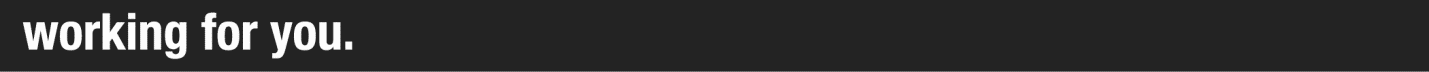 